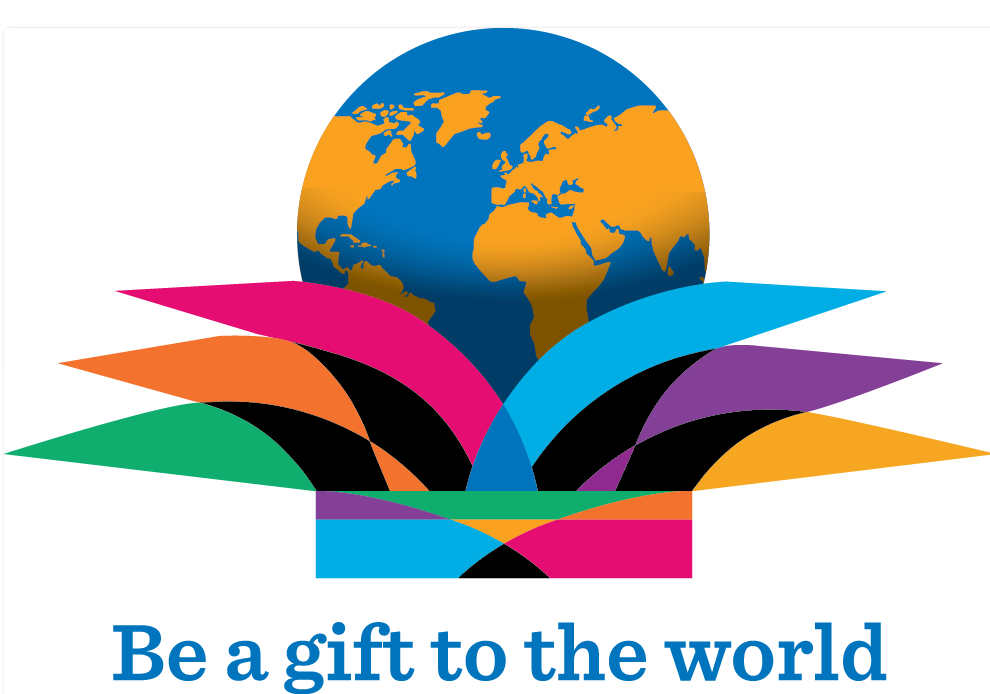 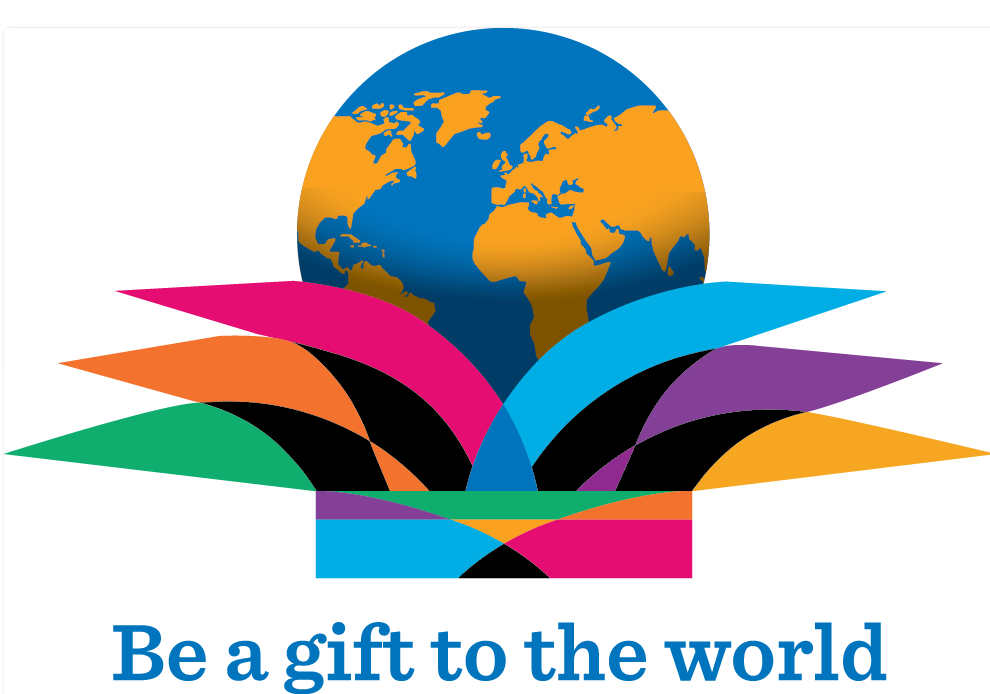 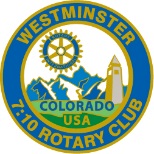  Greetings 7:10 Rotarians and Friends, If you missed the meeting on Wednesday, May 4, you missed a very informative Club Assembly hosted by .  We heard from each of the Directors who gave us details about what each area of service is doing. President-Elect Barbara opened the meeting at 7:10 a.m. , our Family of Rotary Rotarian this week and promptly led us in the Pledge.  presented a very meaningful and thankful invocation. PE Barbara, being on top of things, then jumped right in and introduced our very efficient Secretary, Ryan Holocher, who introduced our guest, Chuck Prather.         President’s Announcements: Barbara told us about the May 21 tribute to our servicemen at Memorial Park. All are invited. She also introduced the following members who gave these announcements. Other Announcements:Garth gave us an update about C4K. We will give out 5 more computers this morning. We are looking forward to a distribution with Mapleton soon.Brian to us of the expansion of a brewery who won the award last year for the best beer. Jason announced that there is a 5K run after the Roast. See Jason for details.Barbara updated us about the Roast on May 14th. Get your ticket online soon. This will be an exciting program and seats are going fast. The silent auction will be wonderful. , our Sgt. at Arms this week, made some sizable extractions from the very energetic Rotarians who actually attended the meeting. Don’t forget, you can makeup missed meetings at any of the Rotary Clubs in our area.  Get the app, Rotary Club Locator, for your smart phone. You will find clubs you can attend located all over the world. was extolled by PE Barbara who thanked him for being an important member of the 7:10 Rotary Club and who has shown us the Service Above Self motto. His prolific profile as the Family of Rotary Rotarian can be found on the front page of the Bemis award winning, Frameable, Ineluctable, EarlyWord newsletter which was profusely available on all of the tables in its elegant 11x17" format. It can also be found on the 7:10 web site at: www.westminster710rotary.org/newsletter.cfm.PE Barbara presented The Rotary Moment by showing a video that updated us about the avenues of Youth Services                                                                                       Joe T. had a Thought for the Day, We closed the meeting right on time with a rousing rending of The Four (no, Five) Way Test. Yours in Rotary Service, Loren